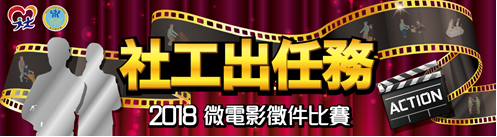 法定代理人同意書本人已充分了解活動內容，茲同意（姓名）__________________（民國＿＿ 年＿＿月＿＿日出生，身分證號:________________ ）參加107年度衛福部「社工出任務」微電影徵件比賽。 法定代理人： (簽名)□父    □母     □監護人: 身分字號： 聯絡地址： 手機號碼： 中 華 民 國      年       月      日